Date:		April 6, 2017Time:		12:00 PMLocation:	Remote Call InAttendees:	Voting Members:		Michael Costello (MC)			x	Chapter President		Isaac Crimm (IC)			x	President-Elect		Leon Boe (LB)					Research Promotion		Malia Powers (MP)			x	Membership Promotion		Ethan Grabill (EG)			x	Treasurer		Scott Manfre (SM)			x	Secretary		Christopher Martinez (CM)		x	Student Activities		Joe Cox (JC)				x	Honors and Awards		Non-Voting Members:		Eric Vieira (EV)				x	Golf Tournament		Tom Morganthau (TM)			x	Newsletter/Webmaster		Ashley Saint (AS)				YEA		Samantha Choo Chew (SC)			YEA Co-Chair		Bruce Lindsay (BL)				Sustainability		Slade Fernandez (SF)				Student Activities Co-Chair		Glenda Ama (GA)				Student Activities Co-Chair		Dan Herrera (DH)				History		Peter Montana (PM)				Publicity		Michael Collins (MCO)				Reception		Don Herrmann (DHE)			x	bEQ		David John (DJ)					Refrigeration		Al Lapera (AL)					Mentoring Minds		Jennifer Isenbeck (JI)			x	Women In ASHRAE		Alex Gicale (AG)				Sarasota-Bradenton Section PresidentMeeting Minutes:12:08: Meeting StartedMC: Previewed Aprils meeting (4/18). Previewed BL’s sustainability tour.LB: LB is moving in 2 weeks. MP is taking over for RP fundraising.MP: 3 new members.EG: Treasurers report is looking good. 10k profit for golf tournament.TM: Will get 2 E-blasts out before April dinner meeting. Will add Carroll Air to sponsorship page.MC: Will start to promote shrimp boil after April meeting.JI: Will serve as Women in ASHRAE chair next year.12:37: Meeting Ended.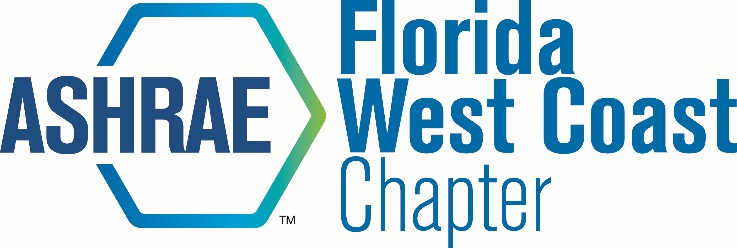   Board Meeting Minutes